6月「SNS紹介用の写真＆エピソード募集」のご案内6月分の、SNS紹介用の写真&エピソード募集について、ご案内いたします。3月より、SNSを有効的に活用し、各地区組織で活動されている方々の活動内容や想いを、SO内外問わず、より多くの方々に知ってもらうため、全国の地区組織で活動されている方々から写真とエピソードを募り、SONの公式SNSアカウント（Twitter、Facebook、Instagram）にて、ご紹介させていただいております。エピソードは、毎月テーマを変えて募集しております。たくさんの写真とエピソードを心よりお待ちしております。【対象】SONアスリート・パートナー・ファミリー・ボランティア（コーチ等含む）・地区関係者の方【参加方法】メールで写真と申込書を下記宛先まで、ご送付ください。　　　　　　宛先：info@son.or.jp　　　　　　※送付する際は、申込書（Word）にパスワードをかけてご送付ください。パスワードも別途メールでお知らせください。＜＜パスワード設定方法はこちら：＞＞【募集内容】上記対象者の写真と、テーマに合わせたエピソードを募集します。6月テーマ：① 6月の目標　　　　　　②競技会（世界大会やナショナルゲーム（全国大会）、ブロック大会など）での嬉しかった、または悔しかった思い出や、印象深かった思い出【募集期間】6月15日（火）締め切り【写真例】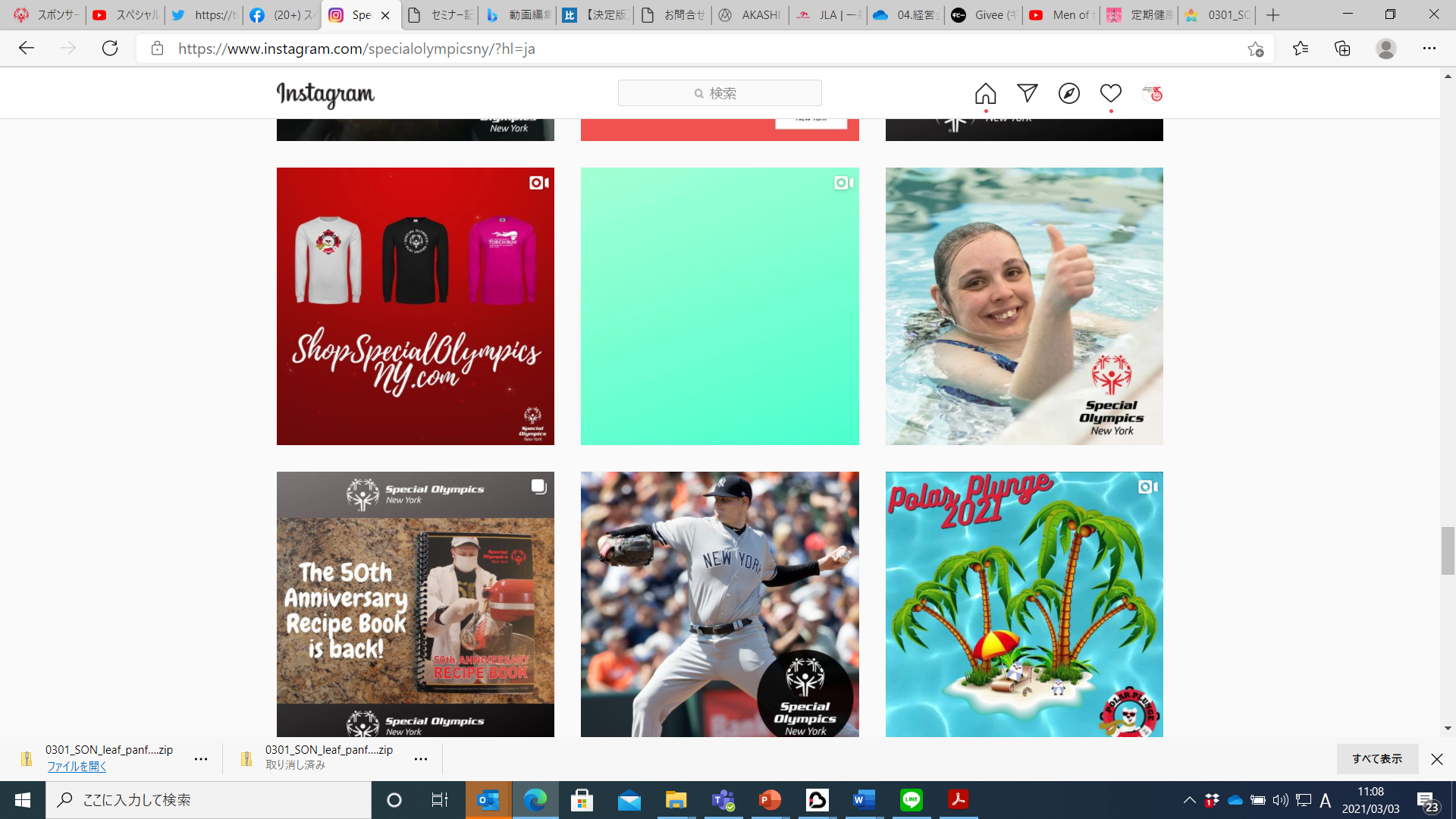 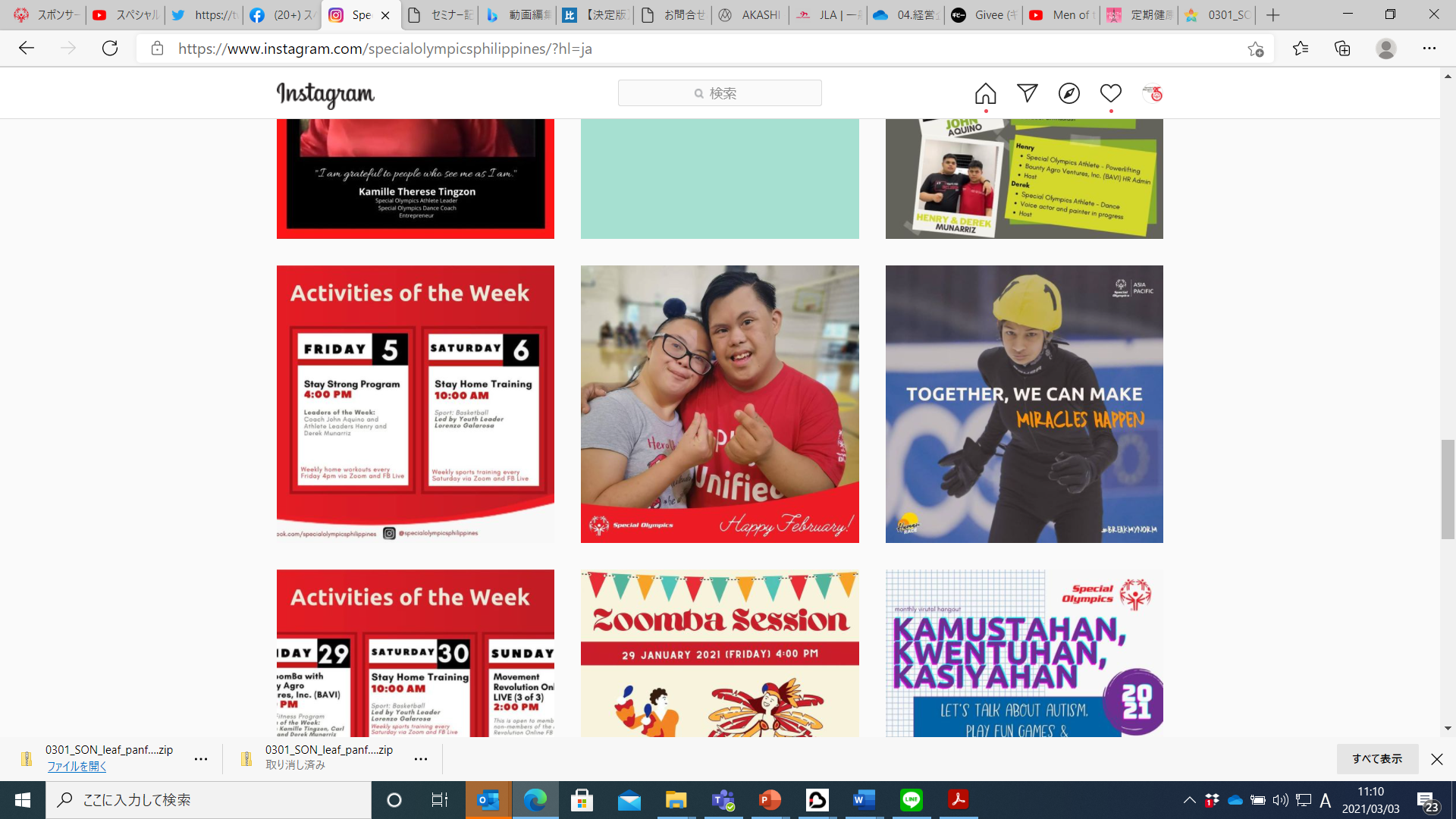 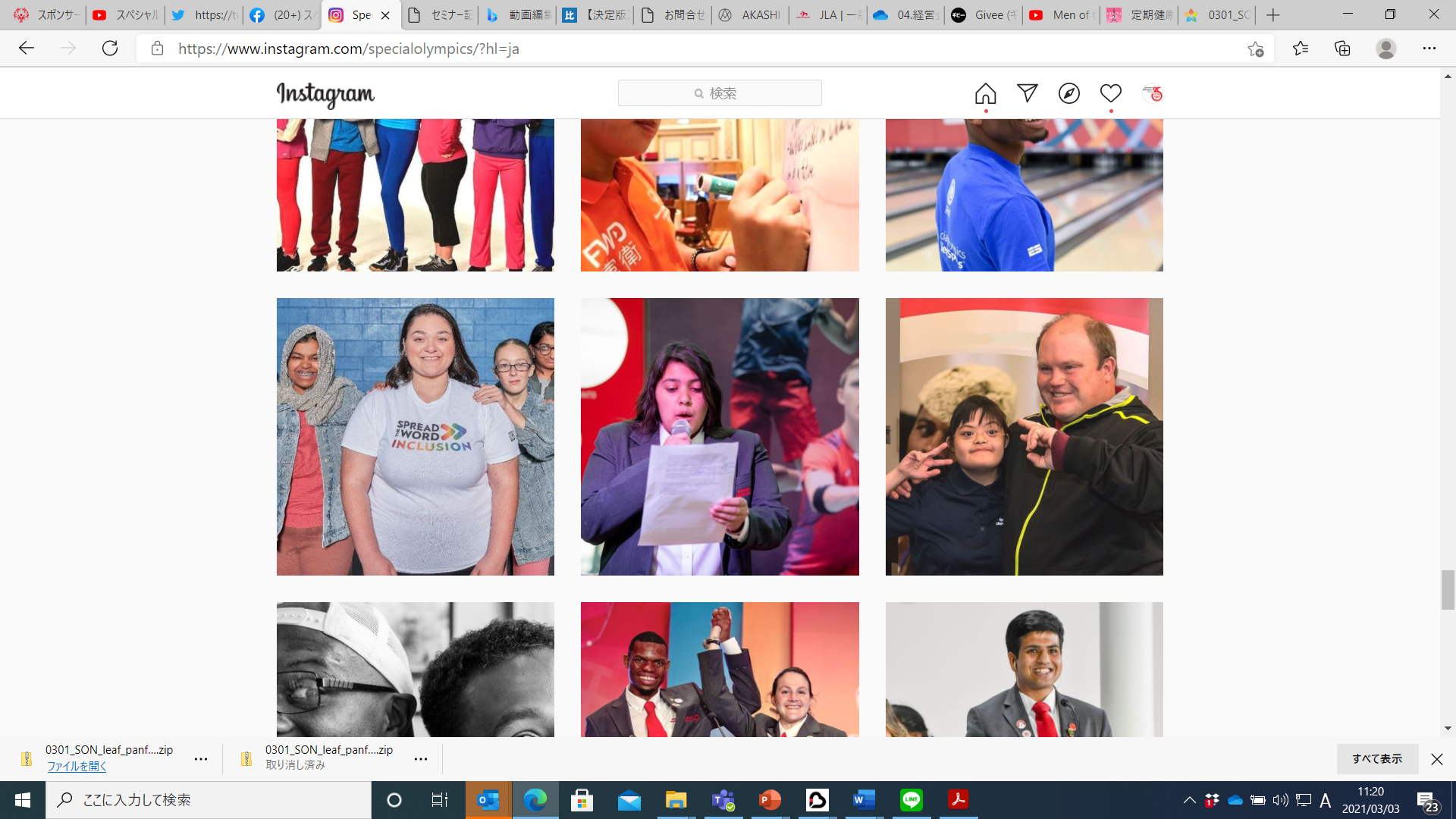 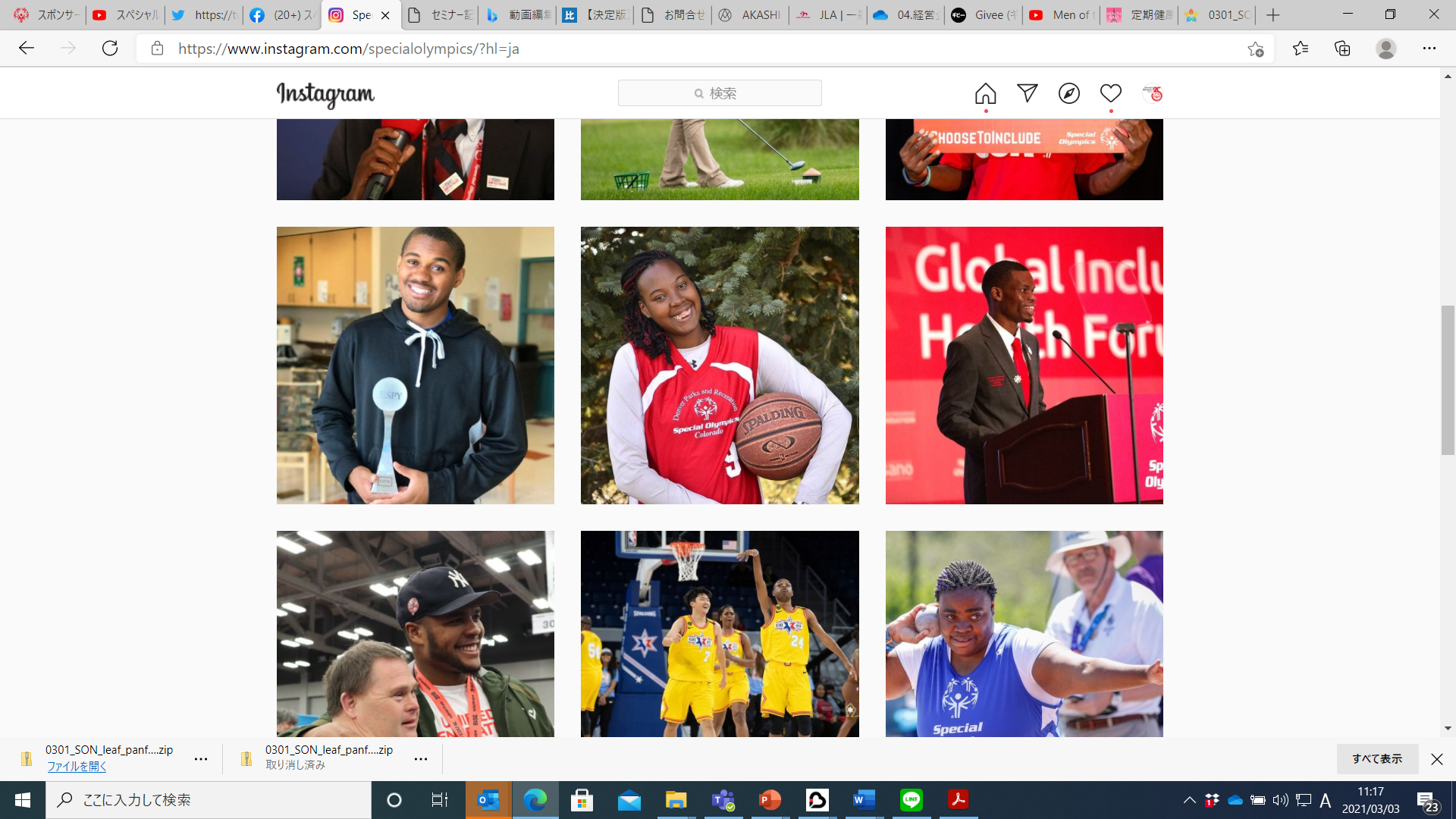 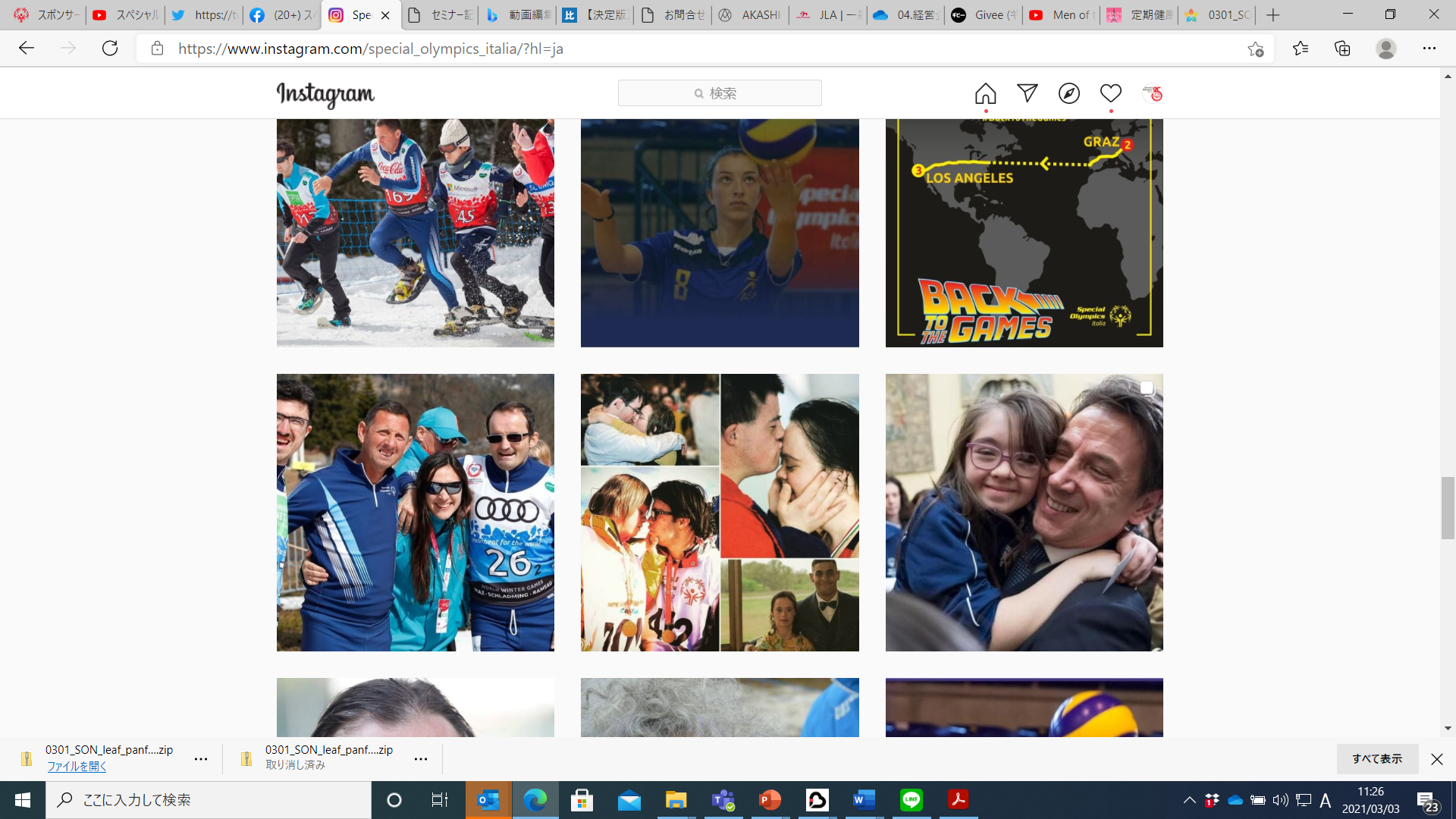 【エピソード例】6月テーマ6月の目標（例）毎日腹筋20回を目標に頑張ります。週に2回は、3kmランニングするぞ！競技会（世界大会やナショナルゲーム（全国大会）、ブロック大会など）での嬉しかった、または悔しかった思い出や、印象深かった思い出（例）私は、愛知でのナショナルゲームに参加しました。ナショナルゲームには初めての参加だったので、とても緊張したのですが、たくさんのかたからの応援が励みになりました。結果は3位で、優勝することができず悔しい思いをしましたが、その時の悔しさをバネに日頃の練習を頑張っています。【注意事項】■ご提出について・上記対象者が写っている写真をご提出ください。・写っている人の顔がよくわかる写真をご提出ください。（笑顔の写真、大歓迎です！）・服装は、SO関連の衣類を着用している写真だと好ましいです。・1回の提出につき、複数枚の写真をご提出いただくことも可能です。・ご提出いただいた写真は、SONの公式SNSアカウント（Twitter、Facebook、Instagram）でご紹介さ　せていただきます。自分以外の人も一緒に写っている写真をご提出いただく場合は、その方にSONの公式SNSアカウントへの掲載について、許可をもらってからご提出ください。　・地区組織やプログラム単位で、複数の申込を取りまとめてご提出いただくことも可能です。その場合は写真と申込書をそれぞれ人数分まとめて送付してください。　■個人情報についてスペシャルオリンピックス日本の個人情報に関する保護方針を確認し、申込書にて同意をお願いします。１．個人情報の利用目的　　　公益財団法人スペシャルオリンピックス日本（以下、法人という）は、　　　個人情報を以下の目的のために利用します。　　　なお、提供された個人情報を適切に管理し、これ以外の目的には利用しません。　　　（１）SONの公式SNSアカウント（Twitter、Facebook、Instagram）での紹介　　　（２）確認事項等がある際、法人からご本人へ個別連絡２．個人情報の第三者提供　　　法人は、上記利用目的のため、個人情報を以下により第三者に提供いたします。個人情報の提供先：SONの公式SNSアカウント（Twitter、Facebook、Instagram）　　　（２）提供される個人情報の内容：写真、氏名（同意がある場合のみ）　　　（３）提供先における個人情報の利用目的：SNSを利用した広報活動のため個人情報の取り扱いについては以下の「個人情報に関する基本方針」をご確認ください。https://www.son.or.jp/privacy/index.html　■SON公式SNSアカウントでの投稿について　・随時、皆様から募集した写真とエピソードを投稿していきますので、投稿をお待ちくだい。※応募多数の場合は、すべて投稿ができない場合があります。ご容赦ください。　・投稿する際のお名前の記載の可否については、申込書の項目にてお答えください。　　※エピソードの中に、個人のお名前の記載はご遠慮ください。記載がある場合は、お名前を伏せて投稿させていただきます。